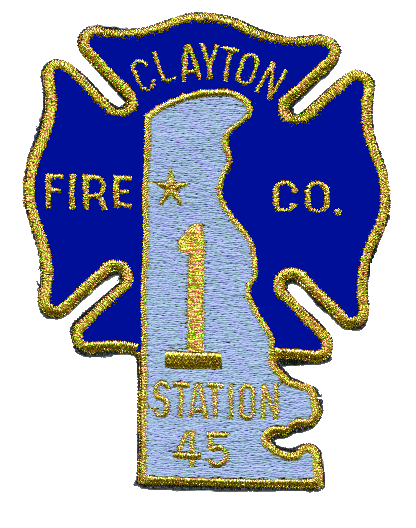 Post Office Box 1050                                                                  Fire Calls: 911                                                 All Others: 302 653-7317                                                                                                 Fax: 302 653-3712Clayton Fire Company, No. 1, Inc.WEB SITE BIO INFORMATION UPDATENAME:  ______________________________________ADDRESS:  ___________________________________EMAIL ADDRESS:  ____________________________HOBBIES:  ___________________________________TRAINING:  ________________________________________________________________________________________________________________________________________CERTIFICATES:  __________________________________________________________________________________________________DATE JOINED:  _______________________________AWARDS:  ___________________________________FAMILY:  ______________________________________________________________________FAVORITE QUOTE:  _____________________________________________________________POSITIONS HELD:  __________________________________________________________________________________________________________________________________OTHER COMPANIES:  ___________________________________________________________________________________________________________________________________________________________________________________________________Organized 1891